沼田市観光ガイド申込書   送信先：FAX 0278-25-8556　お客様ご記入欄　太枠内の項目にご記入ください。　　　　【申込年月日】令和　　年　　月　　日【お申し込み方法】■申込について　ガイド希望日の　前月１０日まで　に申込書をFAXにてお送りください。中旬にガイドのスケジュール調整を行い、予約可否のお返事をいたします。■ガイド料　  　お一人当たり１００円を申し受けます。■備　　考　  　ご希望やご都合がありましたら予め申込書にご記入し、ご相談ください。　　　　　　  　施設の休館日や開館(閉館)時間にご注意ください。【沼田市観光ガイド協会記入欄】　　　　　　　　【発信年月日】令和　　年　　月　　日□　予約をお取りいたしました　別紙「沼田市観光ガイドより当日のお願い」をご覧ください※当日担当ガイドに現金にてお支払いください。また、釣銭のないようご協力ください。※注意事項・予約を取消される場合は、ご連絡をお願いします。・希望日の前月中旬にガイドのスケジュール調整を行います。やむを得ず対応できない場合は速やかにご連絡します。□　申し訳ございません、予約をお取りできませんでした沼田市観光ガイドより当日のお願い当日、沼田ICや沼田駅など近隣に着きましたら、集合場所の沼田市観光案内所 TEL.0278-25-8555 にお電話のうえ、現在地と当日人数を お伝えください。集合場所にて青いキャップをかぶった担当ガイドがお待ちしております。※遅れる場合もお電話ください。※開始時間を過ぎてもお電話が無い場合は、取消とさせていただきます。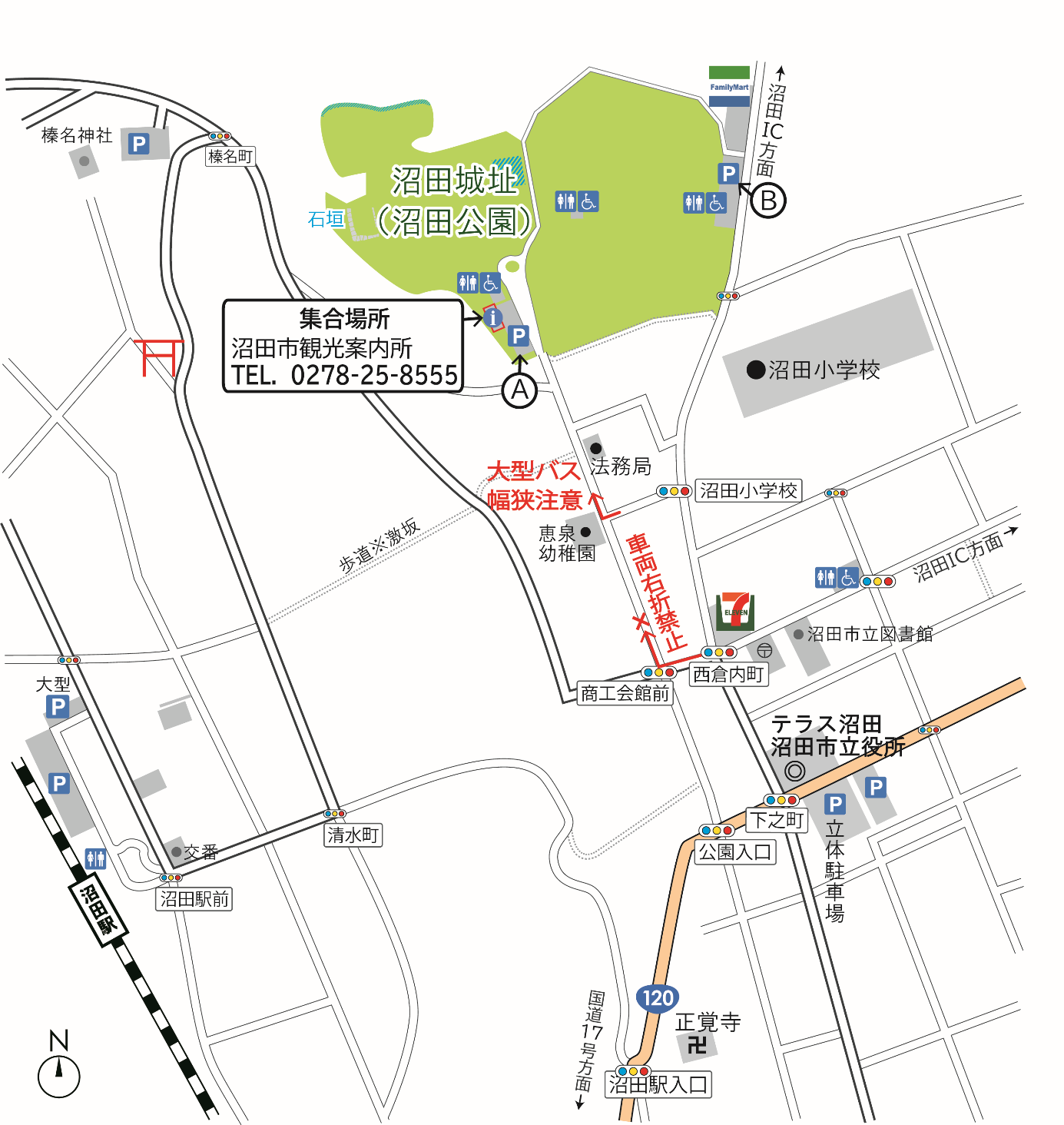 申込者氏名TEL会 社 名※お申込みが旅行会社の場合のみご記入ください。※お申込みが旅行会社の場合のみご記入ください。※お申込みが旅行会社の場合のみご記入ください。※お申込みが旅行会社の場合のみご記入ください。携帯会 社 名※お申込みが旅行会社の場合のみご記入ください。※お申込みが旅行会社の場合のみご記入ください。※お申込みが旅行会社の場合のみご記入ください。※お申込みが旅行会社の場合のみご記入ください。FAX団 体 名当日のご担当者名・ご連絡先当日のご担当者名・ご連絡先団 体 名領収書宛先名住  　所〒　　　－〒　　　－〒　　　－〒　　　－〒　　　－〒　　　－人  　数計　　　　　人計　　　　　人車※駐車場の予約をお取りするものではありません。台【 普通車 ・ バス（大・中・小）】　/　無し※駐車場の予約をお取りするものではありません。台【 普通車 ・ バス（大・中・小）】　/　無し※駐車場の予約をお取りするものではありません。台【 普通車 ・ バス（大・中・小）】　/　無し希望日時令和　　年　　月　　日（  　）　　　　時　　分　～　　　時　　分※対応期間 4/1～11/30　　※対応時間 10：00～12：00 　13：00～15：00令和　　年　　月　　日（  　）　　　　時　　分　～　　　時　　分※対応期間 4/1～11/30　　※対応時間 10：00～12：00 　13：00～15：00令和　　年　　月　　日（  　）　　　　時　　分　～　　　時　　分※対応期間 4/1～11/30　　※対応時間 10：00～12：00 　13：00～15：00令和　　年　　月　　日（  　）　　　　時　　分　～　　　時　　分※対応期間 4/1～11/30　　※対応時間 10：00～12：00 　13：00～15：00令和　　年　　月　　日（  　）　　　　時　　分　～　　　時　　分※対応期間 4/1～11/30　　※対応時間 10：00～12：00 　13：00～15：00令和　　年　　月　　日（  　）　　　　時　　分　～　　　時　　分※対応期間 4/1～11/30　　※対応時間 10：00～12：00 　13：00～15：00希望コース番号に〇をつけてください。1沼田城址（沼田公園）・・・　　　　　　　分で案内希望沼田城址（沼田公園）・・・　　　　　　　分で案内希望沼田城址（沼田公園）・・・　　　　　　　分で案内希望沼田城址（沼田公園）・・・　　　　　　　分で案内希望沼田城址（沼田公園）・・・　　　　　　　分で案内希望希望コース番号に〇をつけてください。2沼田城址（沼田公園）と旧生方家住宅　・・・　　　　　分で案内希望旧生方家住宅(沼田公園内)・・・約15分案内に要します。（入場料 大人100円、小人60円）※開：9：00～16：00　休：水曜日、祝日の翌日　施設入口にて現金払い沼田城址（沼田公園）と旧生方家住宅　・・・　　　　　分で案内希望旧生方家住宅(沼田公園内)・・・約15分案内に要します。（入場料 大人100円、小人60円）※開：9：00～16：00　休：水曜日、祝日の翌日　施設入口にて現金払い沼田城址（沼田公園）と旧生方家住宅　・・・　　　　　分で案内希望旧生方家住宅(沼田公園内)・・・約15分案内に要します。（入場料 大人100円、小人60円）※開：9：00～16：00　休：水曜日、祝日の翌日　施設入口にて現金払い沼田城址（沼田公園）と旧生方家住宅　・・・　　　　　分で案内希望旧生方家住宅(沼田公園内)・・・約15分案内に要します。（入場料 大人100円、小人60円）※開：9：00～16：00　休：水曜日、祝日の翌日　施設入口にて現金払い沼田城址（沼田公園）と旧生方家住宅　・・・　　　　　分で案内希望旧生方家住宅(沼田公園内)・・・約15分案内に要します。（入場料 大人100円、小人60円）※開：9：00～16：00　休：水曜日、祝日の翌日　施設入口にて現金払いガイド料金１００円　×　　　　　名　＝　　　　　　　　　　円集合場所　　　　　　　沼田市観光案内所TEL.0278-25-8555沼田市西倉内町2889-3料金　　　　　　　　 　　お客様1人　100円※当日担当ガイドに現金払い※釣銭のないようご協力ください駐車場　　　　　　　　　　　　　　　A 普通車47台 / 大型バス3台B 普通車23台 / 大型バス3台※無料　※予約不可　※A~B徒歩3分